El siguiente formato corresponde a la presentación del Plan de Trabajo de Grado Modalidad Práctica en Docencia, el cual debe incluir una descripción concisa del trabajo planteado. El Comité de Trabajos de Grado evaluará esta presentación. Este formato deberá diligenciarse de la manera más completa posible suministrando la información requerida, en especial lo referente a la metodología de obtención de resultado y análisis, para tal efecto deberá limitarse a utilizar el espacio previsto. Utilizar el tipo de letra Arial 12 puntos y a un espacio entre líneas. 1. RESUMEN EJECUTIVO DEL PROYECTO (Máximo media página)2. DESCRIPCIÓN DEL PROBLEMA Contextualice y exponga cuál es el problema  que se quiere resolver en la práctica docente o cuál es el aporte del estudiante a la cátedra universitaria. (Máximo dos páginas). 3. ANTECEDENTES O MARCO TEÓRICO (Máximo cuatro páginas, al menos un 40% de la literatura citada  debe ser reciente).4. JUSTIFICACION DEL PROYECTO DE AULA QUE AMERITA SU REALIZACION (Máximo una página)5. OBJETIVOS DEL PROYECTO DE AULA (Máximo media página)5.1 General:5.2 Específicos:6. MATERIALES Y MÉTODOS (Máximo tres páginas)7. BIBLIOGRAFÍA8. RESULTADOS ESPERADOS. (Máximo media página) 9. PRESUPUESTO TOTAL Y FUENTES DE FINANCIACIÓN. (Máxima media página). 10. DURACION Y CRONOGRAMA DE EJECUCIÓN DEL PROYECTO DE AULA: (Esboce en una tabla el cronograma del desarrollo del Proyecto de Aula)11. INSTITUCIONES. Cuando existan otras instituciones incluidas en el proyecto, mencione el nombre y teléfono de las instituciones involucradasObservaciones: Los firmantes aceptan tener pleno conocimiento de las normas que reglamentan la presentación y evaluación de Trabajos de grado y se comprometen a su cumplimiento.Nombre y firma de los Responsables:__________________________			   ___________________________Estudiante												Estudiante________________________                  ___________________________       Asesor de la Escuela		 					Asesor del CEDEDUIS____________________________________Presidente del Comité de Trabajos de Grado_____________________________________Comité de Trabajos de Grado_____________________________________Comité de Trabajos de GradoFecha y firma de recibido Escuela de Biología:ACUERDO DE CONFIDENCIALIDADYo, ____________________________________, identificado con cedula de ciudadanía No.________________________, expedida en __________________ y código de estudiante UIS No._________________, en mi condición de estudiante de la Universidad Industrial de Santander, me comprometo expresamente con ésta a:Reconocer que todas las invenciones o innovaciones tecnológicas de procesos, productos e información resultantes de mi actividad o con mi intervención con ocasión de la labor en la que participe para (dependencia o proyecto) son de propiedad de la Universidad Industrial de Santander, sin perjuicio de los derechos morales que me corresponden como autor o coautor.No divulgar, ni difundir, ni usar, por ningún medio, sin consentimiento escrito de la Universidad Industrial de Santander, la información que conozca o haya conocido desde mi vinculación con el (dependencia o proyecto), desarrolle o resulte de los trabajos que me sean encomendados y que puedan constituir materia de patente, secreto comercial (know-how), modelo de utilidad, diseño industrial o derechos de autor.No adquirir o aprovecharme en beneficios mío o ajeno de las invenciones, informaciones e innovaciones tecnológicas efectuadas por mi, con mi intervención o que conozca durante la vigencia de mi participación o posterior a ella, de propiedad de la Universidad Industrial de Santander.En consecuencia, manifiesto expresamente conocer la responsabilidad tanto civil y/o penal que se genere por cualquier violación o alguno de los compromisos que adquiero mediante este acuerdo con la Universidad Industrial de Santander, consagrada en:La Ley 23 de 1982 y Decisión 351 de la Comisión del Acuerdo de Cartagena sobre Derechos de Autor y Derechos ConexosLey 190 de 1995 o Estatuto Anticorrupción, por incurrir en el delito de Utilización Indebida de Información Privilegiada.Ley 256 de 1996, por incurrir en Actos de Competencia Desleal como la divulgación o explotación, sin autorización de su titular de secretos industriales o cualquier otra clase de secretos empresariales.En señal de aceptación suscribo el presente documento, en Bucaramanga a los _____ (____) días del mes de ___________ de 2006.Firma:_________________________________Nombre: _______________________________Cedula de ciudadanía: _____________________ MODALIDAD PRÁCTICA EN DOCENCIATITULO DEL PROYECTO DE AULA:ALUMNO(S) RESPONSABLE (S):Nombre:                                   Código:                             Carrera: BiologíaÁSESOR DEL PROYECTO DE AULA (PROF. ESCUELA DE BIOLOGÍA)Nombre: E-mail:Máximo título académico:ASESOR PEDAGÓGICONombre:E-mail:Máximo título acadêmico:EVALUADORES SUGERIDOS:1. Nombre     Institución     Máximo título académico     E-mail    Teléfono (celular)2. Nombre     Institución    Máximo título acadêmico     E-mail     Teléfono (celular): PARA USO EXCLUSIVO DEL COMITÉ DE TRABAJOS DE  GRADO. En su sesión 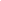 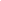 del   día_____________________________________ decide:        Aprobar                No aprobar                      Enviar a evaluación externa 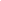 Aprobarla, sí realiza las modificaciones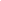 Observaciones: ____________________________________________________________________________________________________________________________________       